         363131, Республика Северная Осетия – Алания, с. Ир, ул. Ф.Кастро, 4; тел./ факс: 8(86738) 2-40-81; 2-40-22,  http://www.rso-ir.ru, e-mail: ams_ir@mail.ruПОСТАНОВЛЕНИЕ17.11. 2016 г.				№50						   с. ИрОб утверждении прогноза социально-экономического развития Ирского сельского поселения Пригородного района РСО-Алания на 2017-й финансовый год и плановый период 2018-2019 годовВ соответствии со статьей 173 Бюджетного кодекса Российской Федерации и Федеральным законом от 6 октября . №131-ФЗ «Об общих принципах организации местного самоуправления в Российской Федерации» администрация Ирского сельского поселения решила:Утвердить прилагаемый прогноз социально-экономического развития Ирского сельского поселения муниципального образования Пригородный район на 2017 год и плановый период 2018-2019гг.Контроль за исполнением постановления оставляю за собой.И.О. Главы Ирского сельского поселения 					     И.Л. СиукаеваУæрæсейы ФедерациРеспубликæЦæгат Ирыстон – АланиГорæтгæрон районы Иры хъæуыбынæттон хиуынаффæйадыадминистраци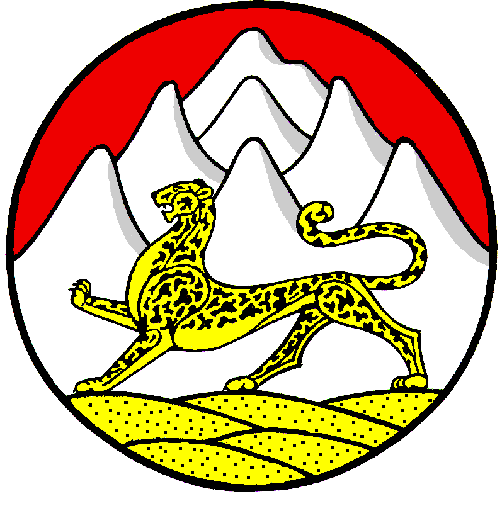 Российская ФедерацияРеспубликаСеверная Осетия – АланияАдминистрация местногосамоуправленияИрского сельского поселенияПригородного района